ПРИЛОЖЕНИЕк  прогнозу социально-экономического развития Суровикинского муниципального района Волгоградской областина 2022 год и плановый период 2023 и 2024 годовПОЯСНИТЕЛЬНАЯ ЗАПИСКА К ПРОГНОЗУсоциально-экономического развития Суровикинскогомуниципального района Волгоградской областина 2022 год и плановый период 2023 и 2024 годовВведениеПрогноз социально-экономического развития Суровикинского муниципального района Волгоградской области на 2022 год и на плановый период 2023 и 2024 годов (далее именуется – Прогноз) разработан  на основе анализа социально-экономического развития района за 2019 - 2020 годы, оценке развития в 2021 году и перспективах дальнейшего развития  в прогнозируемом  периоде 2022-2024 годах, в соответствии с федеральным законодательством, законодательством Волгоградской области и нормативными правовыми актами Суровикинского муниципального района Волгоградской области.Правовой основой для его разработки стали:Бюджетный кодекс Российской Федерации;Федеральный закон от 28 июня . № 172-ФЗ «О стратегическом планировании в Российской Федерации»;решение Суровикинской районной Думы Волгоградской области от 25.05.2020 № 7/53 «Об утверждении Положения о бюджетном процессе в Суровикинском муниципальном районе Волгоградской области»;решение Суровикинской районной Думы Волгоградской области  от 02.12.2015 № 13/95 «Об утверждении Положения о стратегическом планировании в Суровикинском муниципальном районе Волгоградской области»;постановление администрации Суровикинского муниципального района Волгоградской области от 29.08.2016 № 1121 «Об утверждении Порядка разработки, корректировки, осуществления мониторинга и контроля реализации прогноза социально-экономического развития Суровикинского муниципального района Волгоградской области на среднесрочный период».Прогноз разработан с учетом:-  реализации положений Указа Президента Российской Федерации от 07 мая . № 204 
«О национальных целях и стратегических задачах развития Российской Федерации на период до 2024 года» (далее именуется – Указ № 204). В рамках исполнения Указа № 204 на территории Суровикинского района в 2022-2024 годах будут реализовываться региональные проекты, обеспечивающие достижение целей, показателей и результатов федеральных проектов, входящих в состав национальных проектов: «Демография», «Здравоохранение», «Образование», «Жильё и городская среда», «Безопасные и качественные дороги», «Культура»;- паспорта Суровикинского муниципального района Волгоградской области за 2020 год, утвержденного и согласованного 06 июля 2021 года (далее по тексту – Паспорт). Федеральным законом от 28 июня . № 172-ФЗ «О стратегическом планировании в Российской Федерации» определена система стратегического планирования на федеральном, региональном и муниципальном уровнях. Одним из документов стратегического планирования является прогноз социально-экономического развития. Прогнозирование социально-экономического развития является неотъемлемой частью бюджетного процесса. В соответствии с Бюджетным Кодексом Российской Федерации, одной из основ составления бюджета является прогноз социально-экономического развития на среднесрочный период.Исходными данными для разработки основных показателей Прогноза послужили отчетные данные предыдущих лет Территориального органа Федеральной службы государственной статистики по Волгоградской области (далее именуется – Волгоградстат), расчеты показателей с применением методики Министерства экономического развития Российской Федерации (далее именуется – Минэкономразвития России) по видам экономической деятельности с учетом данных предприятий, осуществляющих деятельность на территории Суровикинского района, Паспорт, а также прогнозные данные государственных учреждений, структурных подразделений администрации Суровикинского муниципального района Волгоградской области и других субъектов прогнозирования. На территории Суровикинского муниципального района Волгоградской области (далее по тексту – Суровикинский  район) реализуются федеральные, региональные и муниципальные программы.  Мероприятия программ, в том числе и на условиях софинансирования, направлены на решение вопросов жизнеобеспечения населения, развитие социальной инфраструктуры района, благоустройство территорий, развитие гражданского общества, увеличение доходной части бюджета и совершенствование бюджетной и налоговой дисциплины, в части исполнения бюджета, привлечение инвестиций, развитие потребительского рынка, развитие малого бизнеса, туризма. Работа ведется по программно-целевому принципу планирования и исполнения бюджета района, так как основу расходной части бюджета района составляет финансирование муниципальных и ведомственных программ.	Основные показатели Прогноза являются базовыми для разработки консолидированного бюджета Суровикинского района на 2022 год                       и на плановый период 2023 и 2024 годов. Они сформированы на анализе тенденций динамики показателей, характеризующих направление отраслей экономики, позитивных и негативных факторов, которые будут определять развитие района в прогнозируемом периоде.В связи с распространением новой коронавирусной  инфекции внешние и внутренние условия развития экономики существенно поменялись. Соответственно, траектория развития в кратко и среднесрочной перспективе будет определяться не только экономическими, но и эпидемиологическими факторами, и в связи с этим социально-экономическое развитие  Суровикинского  района на 2022–2024 годы характеризуется повышенной степенью неопределенности. Административно-территориальное устройство1. Общая оценка социально-экономической ситуациив Суровикинском районе за 2020 год и 9 месяцев 2021 годаСоциально-экономическое развитие района, начиная с марта 2020 года, происходит в непростых экономических условиях, связанных с распространением новой коронавирусной инфекции. Согласно статистическому регистру хозяйствующих субъектов Суровикинского района по состоянию на 1 января 2021 года на территории района осуществляют свою деятельность 1144 хозяйствующих субъекта, в т.ч. 293 организации, 851 индивидуальный предприниматель. Оборот организаций по видам экономической деятельности по крупным и средним организациям составил: в 2020 году 3646,94 млн. рублей, показатель увеличился по отношению к 2019 году на 3,7 %; за 7 месяцев 2021 года составил 2489,61 млн. рублей, что на 20,1% выше по отношению к соответствующему периоду 2020 года.Общий объем отгруженных товаров собственного производства, выполненных работ и услуг собственными силами по крупным и средним организациям в 2020 году составил 1000,93 млн. рублей, что на 1,5% выше уровня 2019 года. За 7 месяцев 2021 года – 674,43 млн. рублей, по отношению к соответствующему периоду 2020 года – 120,6%. По оценке в 2021 году объем отгруженной промышленной продукции составит 1156,16 млн. рублей. Сальдированный финансовый результат деятельности крупных и средних предприятий и организаций за 2020 год составил 43,24 млн. рублей прибыли, что на 24,4% выше уровня 2019 года. По состоянию на 01.07.2021 был сформирован убыток  -14,6 млн. рублей.Консолидированный  бюджет Суровикинского муниципального района  за 2020 год исполнен в сумме 816,8 млн. рублей или на 98,1% от годовых бюджетных назначений или 110,4 % к уровню 2019 года. Доходная часть сложилась из налоговых и неналоговых  доходов в сумме 279 млн. рублей,  безвозмездных поступлений  в сумме 537,8 млн. рублей. Утверждено налоговых и неналоговых доходов на 2020 год в сумме    288, 6 млн.  рублей,  исполнено 279,0 млн. рублей, что составляет 96,6%. По сравнению с аналогичным периодом прошлого года налоговых и неналоговых доходов поступило на 7,8 млн. рублей больше, темп роста составил 102,9%.В структуре доходов консолидированного бюджета доля налоговых и неналоговых доходов в 2020 году снизилась на 3 % и составляет 34 %.Расходы консолидированнного бюджета Суровикинского муниципального района за 2020 год составили 814,4 млн. рублей (97,2 процента к плановым назначениям, 108 процентов к уровню 2019 года), в том числе расходы на социально-культурную сферу – 581,2 млн. рублей (71,4 процентов в общем объеме расходов), из них расходы на образование – 494 млн. рублей (удельный вес 60,7 процентов), культуру – 41,3 млн. рублей (удельный вес 5,1 процент), социальную политику – 43,5 млн. рублей (удельный вес – 5,3 процента), физическую культуру и спорт – 0,4 млн. рублей (удельный вес – 0,1 процентов).В рамках реализации стратегии социального-экономического развития в 2020 году на территории района реализовано четырнадцать из утвержденных шестнадцати муниципальных программ, включающих восемь подпрограмм, на исполнение которых направлено из бюджетов всех уровней 187 млн. рублей, в том числе из федерального – 64,0 млн. рублей, областного – 91,3 млн. рублей, местного – 31,6 млн. рублей. Исполнено 98 процентов или 183 млн. рублей.В 2021 году продолжают свою реализацию семнадцать муниципальных программ. Фактическое исполнение за 9 месяцев 2021 года составило 91,8 млн. рублей или 50% от годового плана.В 2021 году утверждены новые муниципальные программы:«Молодой семье – доступное жилье»; «Обеспечение коммунальными услугами жителей сельских поселений Суровикинского муниципального района Волгоградской области». В настоящее время по двум программам реализация составила 100 процентов:- в рамках реализации муниципальной программы «Комплексное развитие сельских территорий Суровикинского муниципального района Волгоградской области», реализован проект ТОС «Качалинский № 1» на обустройство «Аллеи желаний» в парке «Молодежный, х. Качалин, Качалинского сельского поселения, Суровикинского района» на сумму 1,140 млн. руб., из них 0,84 млн. рублей средства областного бюджета, 0,3 млн. рублей -  средства местного бюджета;-   в рамках реализации муниципальной программы «Развитие и укрепление материально-технической базы учреждений культуры Суровикинского муниципального района Волгоградской области» реализован текущий ремонт здания и материально-технической базы МБУК «ЦКР Юность» в рамках регионального проекта «Обеспечение качественно нового уровня развития инфраструктуры культуры («Культурная среда»), в сумме 20,2 млн. рублей, из них 20,0 млн.рублей средства областного бюджета, 0,2 млн. рублей - местного.Продолжая работу по наполняемости бюджета, активизирована работа по взиманию налоговой задолженности. В 2020 году проведено 15 заседаний межведомственной комиссии по вопросам своевременности и полноты выплаты заработной платы, снижения неформальной занятости. Заслушано 114 работодателей, рассмотрено 1012 материалов по задолженности по уплате земельного налога, 266 материалов по налогу на имущество физических лиц. По итогам заседаний наблюдается положительная динамика по погашению задолженности по налоговым платежам и страховым взносам, повышение заработной платы до регионального минимума оплаты труда, установленного на территории Волгоградской области.По результатам работы повысили заработную плату 95 работодателей 744 работникам. Поставлено на налоговый учет 79 земельных участков, оформлены правоустанавливающие документы по 41 земельному участку. Поставлено на налоговый учет 22 строения, выявленных в результате работы органов местного самоуправления. Поступило в бюджет 8180 тыс. рублей, в том числе за счет увеличения налоговой базы – 458 тыс. рублей, за счет погашения задолженности – 7722 тыс. рублей, в том числе по НДФЛ – 1335 тыс. рублей, по земельному налогу – 2094 тыс. рублей, по налогу на имущество физических лиц – 354 тыс. рублей, по налогам на совокупный доход - 3905 тыс. рублей, в государственные внебюджетные фонды – 34 тыс. рублей.Заключено 91 соглашение о социально-экономическом сотрудничестве.В результате работы по сокращению неформальной занятости в 2020 году зарегистрировались 126 индивидуальных предпринимателей, заключено 116 трудовых договоров, исполнение плана составило 88,6 процента. Оценка уровня регистрируемой безработицы (от экономически активного населения) на 2021 год составляет 0,75%.2. Развитие технологического капитала2.1.  Привлечение инвестицийПо итогам 2020 года общий объем инвестиций в основной капитал крупных и средних организаций района составил 5729,96 млн. рублей, что на 141,9% больше чем в 2019 году, прогноз на 2021 год удержать объем инвестиций на уровне  2020 года. Объемы инвестиций в расчете на 1 жителя (за исключением бюджетных средств) – 62 тыс. рублей, что на 17,6 тыс. рублей больше прошлого года. Увеличение значения показателя в 2020 году произошло из-за роста инвестиций в основной капитал за счет бюджетных средств.В 2020 году инвесторам агропромышленного комплекса была оказана государственная поддержка в виде выплаты грантов на сумму 27274,8 млн. рублей. Выплата агростартапа на 2570 млн. рублей. Сопровождаемых инвестиционных проектов  - 13, на общую сумму 119,351 млн. рублей, из них реализовано 11 -  на сумму 66,052  млн. рублей. По итогам завершения инвестиционных проектов создано 20 рабочих мест. В 2021 году планируется завершение остальных 2 инвестиционных проектов на сумму 53,299  млн. рублей.Реализуемые инвестиционные проектыНа 01.09.2021 г. реализован 1 инвестиционный проект на общую сумму 13,0 млн. рублей, в стадии реализации находятся ещё 9 инвестиционных проектов на общую сумму 93,3 млн. рублей.Сельхозтоваропроизводителям в 2021 году была оказана государственная поддержка в виде выплаты грантов на сумму 9,4 млн. рублей. За истекший период 2021 года  сельхозтоваропроизводители приобрели 27 ед. техники на общую сумму 174,0 млн. рублей: 11 тракторов – 110,3 млн. рублей,  4 зерноуборочные машины – 33,1 млн. рублей и другой сельскохозяйственной техники – 31,5 млн. рублей.На территории Суровикинского района находятся 12 инвестиционных площадок, общей площадью 421,6 га.В прогнозируемый период продолжится строительство и модернизация инфраструктурных объектов общего пользования, а именно: газификация, строительство и ремонт дорог, реконструкция водопроводной сети. Будет продолжена работа по обновлению машинотракторного парка.2.2. Развитие промышленностиПрогноз по данному разделу составлен на основании данных Волгоградстата и информации предоставленной организациями промышленной отрасли Суровикинского муниципального района.На территории района действует 21 промышленная организация.По полному кругу предприятий объем отгруженных товаров собственного производства, выполненных работ и услуг собственными силами в 2020 году составил 538,16 млн. рублей, что на 2,7% выше уровня 2019 года. По предварительной оценке в 2021 году объем отгруженной промышленной продукции составит 561,30 млн. рублей. В период до 2024 года прогнозируется ежегодный рост объема отгруженной промышленной продукции в пределах 4-4,5%.В структуре объема собственного производства наибольший удельный вес занимали следующие виды деятельности:обеспечение  электроэнергией, газом и паром – 83,9%;обрабатывающие производства – 7,9%;водоснабжение; водоотведение, организация сбора и утилизации отходов – 8,2%.2.3. Производство и переработка сельскохозяйственной продукцииСельское хозяйство района является одним из ведущих секторов экономики. Прогноз развития сельского хозяйства разработан с учетом имеющегося в районе производственного потенциала, сложившихся тенденций развития сельскохозяйственных организаций, крестьянских (фермерских) хозяйств, личных подсобных хозяйств. Сельскохозяйственной деятельностью в районе занимаются 22 сельскохозяйственных организации, 173 крестьянских (фермерских) хозяйств, 8,3 тыс. хозяйств населения.Развитие экономики агропромышленного комплекса является приоритетным для района. Агропромышленный комплекс района специализируется на производстве продукции животноводства, главным образом, молока, мяса и яиц. Растениеводство сориентировано на производство зерна, выращивание овощей и масличных культур. Район находится в зоне рискованного земледелия, но, благодаря системе сухого земледелия и увеличению площади внесения минеральных и органических удобрений, получает стабильные урожаи зерновых. По производству зерновых культур район уверенно входит в первую десятку районов области, а по качеству зерна в первую тройку, доля продовольственного зерна составила более 70%.  В целях увеличения урожайности и качества зерна сельскохозяйственными товаропроизводителями в текущем году проведена подкормка озимых зерновых культур минеральными удобрениями на общей площади 45,5 тыс. га. Объем производства сельского хозяйства, в фактически действующих ценах, в 2020 году составил 3826,78 млн. рублей, в том числе 2274,21 млн. рублей продукции растениеводства и 1552,57 млн. рублей продукции животноводства. Таким образом, объем продукции отрасли растениеводства в общем объеме производства сельскохозяйственной продукции в 2020 году составил 59,4%, животноводства – 40,6% . Оценка общего объема продукции сельского хозяйства в 2021 году составила 3558,59 млн. рублей, при индексе производства продукции 85,10%.В 2022 году по сравнению с оценкой 2021 года индекс производства сельскохозяйственной продукции составит 110,3%. В 2023 году прогноз индекса производства сельскохозяйственной продукции по сравнению с предыдущим годом составит 108%.Валовая продукция сельского хозяйства в действующих ценах возрастет к 2024 году по сравнению с 2020 годом на 783,06 млн. рублей.Сельскохозяйственные угодья составляют 277,0 тыс.га. В 2020 году посевная площадь зерновых и зернобобовых культур составляет 82,4 тыс. га, в том числе озимые зерновые культуры – 71,3 тыс. га; технические культуры размещены на общей площади 12,0 тыс. га, кормовые культуры – 6,1 тыс. га. В прогнозный период растениеводство планируется развивать интенсивным путем, за счет повышения урожайности сельскохозяйственных культур. Обеспечение роста урожайности возможно как благодаря улучшению условий возделывания сельскохозяйственных культур за счет соблюдения элементов агротехники, так и путем использования новых, более продуктивных сортов и семян с высокими посевными качествами и сортовой чистотой.Основными направлениями интенсификации в отрасли растениеводства являются улучшение сортового и репродукционного состава посевов сельскохозяйственных культур, увеличение количества вносимых минеральных удобрений, проведение защитных мероприятий в объемах соответствующих фитосанитарному состоянию посевов и ускоренное проведение технической модернизации.На 01.10.2020 г. в  животноводстве  поголовье  крупного рогатого скота составляет 15,3 тыс. голов, в том числе 8,5 тыс. голов – коров;  свиней – 7,109 тыс. голов.  Численность овец и коз 19,2  тыс. голов. В 2020 году во всех категориях хозяйств реализовано скота и птицы на убой в живом весе 5,889 тыс. тонн, что составило 104,6 % к уровню 2019 года, надоено 25,509 тыс. тонн молока или 106,0 % к уровню 2019 года. За 9 месяцев 2021 г. реализовано скота и птицы на убой в живом весе 4,56. тонн, что составило 93,1 % к соответствующему периоду 2020 года, надоено 19,250 тыс. тонн молока или 95,3 % к соответствующему периоду 2020 года. На плановый период производство животноводческой продукции ожидается не ниже уровня 2020 года. Наращивание производства животноводческой продукции планируется за счет роста продуктивности сельскохозяйственных животных путем сохранения генетического потенциала разводимых пород животных, увеличения их продуктивности за счет породного обновления стада, создания сбалансированной кормовой базы и перехода к новым технологиям их содержания и кормления. За 9 месяцев 2021 года сельхозтоваропроизводителями района приобретено 27 единицы сельскохозяйственной техники на общую сумму 174,0 млн. рублей. Сельхозтоваропроизводители района привлекают государственную поддержку в аграрный сектор района, активно участвуя в федеральных и региональных программах.	Рост сельхозпроизводства позитивно сказывается на социально-экономическом положении района. Только за 9 месяцев 2021 года среднемесячная заработная плата сельхозработников на 11% превысила уровень аналогичного периода 2020 года.	Сегодня аграрии района ставят перед собой следующие задачи: дальнейший рост объемов сельхозпроизводства и развитие перерабатывающих мощностей и мощностей хранения, поддержание стабильности в животноводстве на базе как сельхозорганизаций, так и малых форм хозяйствования.2.4. Развитие предпринимательстваВ районе в 2020 году осуществляли деятельность 91 юридическое лицо и 882 индивидуальных предпринимателя. Среднесписочная численность работников средних, малых предприятий и индивидуальных предпринимателей в 2020 году составила 2365 человека. Оборот субъектов среднего и малого предпринимательства к концу 2020 года составил 3844,4  млн. рублей, что составляет 105 % по сравнению с 2019 годом.На плановый период 2021-2024 г.г. в  обороте субъектов малого и среднего предпринимательства будет  наблюдаться рост, который составит к концу прогнозируемого периода более 4,5 млрд. рублей, что составит около 117% к 2020 году.Поддержка предпринимательства осуществляется в рамках подпрограммы «Развитие и поддержка малого и среднего предпринимательства в Суровикинском муниципальном районе Волгоградской области» на 2020 - 2022 годы» муниципальной программы «Экономическое развитие Суровикинского муниципального района Волгоградской области» на 2020-2022 годы, целью которой является обеспечение устойчивого развития малого и среднего предпринимательства в районе. Из-за ограниченности бюджетных средств, проводились мероприятия, не требующие финансирования (совершенствование внешней среды деятельности предпринимательства, сокращение административных барьеров в ходе осуществления предпринимательской деятельности, информационная и разъяснительная работа). В течение года в администрации Суровикинского муниципального района были проведены 17 мероприятий обучающего характера для субъектов предпринимательства, в которых принял участие 151 субъект. В связи с распространением новой коронавирусной инфекции COVID-19 все мероприятия проходили в онлайн-формате при подключении в администрации района через точку доступа.С 2003 года на территории района осуществляет деятельность Муниципальный фонд поддержки малого предпринимательства, успешная работа которого позволяет  увеличить число предпринимателей, создавать новые рабочие места, увеличивать налоговые поступления в бюджеты всех уровней, улучшать социально-экономическую ситуацию в районе.                 С 2008 года в районе действует Координационный совет по развитию субъектов малого и среднего предпринимательства и развитию конкуренции, в течение всего срока работы было проведено 46 заседаний, на которых рассматривались наиболее актуальные вопросы развития МСП, вырабатывались согласованные решения по формированию механизмов развития МСП в районе.2.5. Потребительский рынокНа территории района прослеживается позитивная тенденция развития потребительского рынка: увеличивается доля розничной торговли и сети стационарных торговых объектов за счет сокращения форматов неорганизованной торговли, возрастающего качества обслуживания покупателей, расширения ассортимента товаров.В  2020 году в секторе розничной торговли действовало – 228 стационарных торговых объектов (магазины) и 58 – нестационарных (павильоны, киоски). По состоянию на 01.10.2021 в районе работает 224 магазина и 70 нестационарных торговых объекта.В настоящее время на территории района осуществляют свою деятельность 6 розничных сетевых компаний («Магнит», «Покупочка», «Пятерочка», «Радеж», «Fix-Price» и «Рубль-бум») с общим количеством магазинов – 16 единиц. На территории района организовано 9 ярмарок, 7 из которых постоянно действующие.  Работает 1 розничный рынок (сельскохозяйственный). В 2018 году была разработана Схема нестационарных торговых объектов на период с 2019 по 2028 годы, в состав которой,  на сегодняшний день, включено 76 нестационарных торговых объектов. В 2020 году оборот розничной торговли сложился в объеме 2114,2 млн. рублей и составил 96,1% к обороту 2019 года в  сопоставимых ценах.Оборот общественного питания в 2020 году составил 46,6 млн. рублей или 86,5% в сопоставимых ценах.В 2020 году в секторе общественного питания осуществляло деятельность 31 предприятие общедоступной сети на 924 посадочных места.На сегодняшний день  количество предприятий общественного питания составляет 30 единиц на 780 посадочных мест.В 2020 году оборот платных плуг составил 470,8 млн. рублей, что к обороту 2019 года составило 93% в действующих ценах и 87,5% в  сопоставимых.В общем объеме платных услуг 7% занимают бытовые услуги населению, что в физическом выражении составило 35 млн. рублей.По оценке в 2021 году оборот розничной торговли в физической массе составит 2326,4 млн. рублей, что к уровню 2020 года  составит 104,6 %. Прогнозируемый товарооборот района:в 2022 году – 2460,9 млн. рублей или 102,4% к 2021 году; в 2023 году – 2605,6 млн. рублей или 102,3% к 2022 году;в 2024 году – 2761,5 млн. рублей или 102,3% к 2023 году.По оценке в 2021 году оборот общественного питания достигнет 53,8 млн. рублей или 111,3 % в сопоставимых ценах к 2020 году. Общественное питание прогнозируется:в 2022 году – 58,6 млн. рублей или 104% к 2021 году;в 2023 году – 63,7 млн. рублей или 104,2% к 2022 году;в 2024 году – 69,1 млн. рублей или 104,3% к 2023 году.По оценке в 2021 году объем платных услуг составит 533,6 млн. рублей или  104,8 % в сопоставимых ценах к 2020 году.Прогнозируемый объем платных услуг:в 2022 году – 582,0 млн. рублей или 104,8% к 2021 году;в 2023 году – 624,9 млн. рублей или 103% к 2022 году;в 2024 году – 670,0 млн. рублей или 103% к 2023 году.Во исполнение требований антитеррористической защищенности торговых объектов, утвержденных постановлением Правительства РФ от 19.10.2017 № 1273, с 2018 года на территории района проводится работа по категорированию торговых объектов.Данная работа позволит повысить уровень антитеррористической защищенности торговых объектов, обеспечить наиболее эффективное использование сил и средств, задействованных в обеспечении их безопасности при угрозе террористического акта.3. Управление муниципальным имуществомВ соответствии с прогнозным планом (программой) приватизации муниципального имущества Суровикинского района на 2021 г. и плановый период 2022 и 2023 г.г., утвержденный решением Суровикинской районной Думы от 27.11.2020 № 12/83 (с учетом изменений), запланирована приватизация 2 объектов муниципального имущества, из которых, два объекта  - недвижимое имущество.           По всем объектам муниципального имущества, включенным в прогнозный план на 2021 год, проводится работа по информированию в установленном законом порядке о наличии свободного муниципального имущества, подлежащего приватизации путем размещения публикаций в общественно-политической газете Суровикинского района «Заря». Кроме того, указанная информация размещается на официальном сайте администрации Суровикинского муниципального района по адресу: http://www.surregion.ru. Одним из направлений деятельности в сфере управления муниципальным имуществом является создание условий для развития предпринимательства на территории Суровикинского района. В рамках Федерального закона от 24 июля 2007 года № 209-ФЗ «О развитии малого и среднего предпринимательства в Российской Федерации» (далее - Закон) в Суровикинском районе оказывается имущественная поддержка субъектам малого и среднего предпринимательства и организациям, образующим инфраструктуру поддержки субъектов малого и среднего предпринимательства (далее субъекты МСП), в виде передачи во владение и (или) в пользование муниципального имущества.  В  соответствии с ч. 4 ст. 18 Закона, с целью создания резервного имущественного фонда, призванного обеспечить необходимую материальную базу для развития малого и среднего бизнеса, постановлением администрации Суровикинского муниципального района Волгоградской области от 31.10.2017 г. № 907 утвержден перечень муниципального имущества, свободного от прав третьих лиц (за исключением права хозяйственного ведения, права оперативного управления, а также имущественных прав субъектов малого и среднего предпринимательства), предназначенного для предоставления во владение и (или) в пользование на долгосрочной основе субъектам малого и среднего предпринимательства и организациям, образующим инфраструктуру поддержки субъектов малого и среднего предпринимательства (далее - перечень).	В настоящее время в перечень Суровикинского района включено 9 объектов, включая нежилые помещения и здания, земельные участки и движимое имущество, закрепленное на праве хозяйственного ведения и оперативного управления, из них - 4 объекта предоставлены в аренду субъектам МСП. По 5 объектам муниципального имущества -  проводится работа по информированию субъектов МСП о наличии свободного муниципального имущества. Также перечни утверждены в 9 поселениях Суровикинского района, включая городское поселение города Суровикино. Для обеспечения публичности информации об имуществе, включенном  в перечни муниципального имущества, а также о порядке и условиях его предоставления, на официальном сайте администрации Суровикинского муниципального района и на официальных сайтах поселений Суровикинского района созданы разделы «Имущественная поддержка субъектов МСП».На основании  Федерального закона от 22 июля 2008 г. № 159-ФЗ «Об особенностях отчуждения недвижимого имущества, находящегося в государственной или в муниципальной собственности и арендуемого субъектами малого и среднего предпринимательства, и о внесении изменений в отдельные законодательные акты Российской Федерации»,  реализуется преимущественное право субъектов МСП на приобретение муниципального имущества. Всего преимущественным правом выкупа арендуемого имущества, находящегося в муниципальной собственности Суровикинского района, (с 2009 г.) воспользовался 41 субъект МСП, которыми выкуплено 55 объектов недвижимого имущества, 2 субъекта МСП без рассрочки платежа. Из них по 47 объектам выкупаемого имущества, субъектами МСП произведен окончательный расчет.  За истекший период 2021 года 4 субъекта МСП произвели окончательный расчет по четырем договорам купли-продажи муниципального имущества, в результате чего в бюджет поступило 330,0 тыс.рублей. Данные меры способствуют формированию благоприятного делового климата в сфере малого и среднего предпринимательства на территории муниципального образования.        В связи с необходимостью упорядочения учета муниципального имущества, реализацией полномочий по управлению и распоряжению муниципальной  собственностью Суровикинского района за 9 месяцев 2021 года заключено 28 договоров оперативного управления и 1 договор хозяйственного ведения.За 9 месяцев 2021 года по Суровикинскому району заключено 40 договоров аренды земельных участков, в том числе 29 договоров администрацией Суровикинского района,  11 договоров - администрацией городского поселения г. Суровикино; 50 договоров купли-продажи земельных участков, в том числе 30 договоров заключено администрацией Суровикинского района, 20 договоров – администрацией городского поселения г. Суровикино. Будет продолжена работа по приватизации арендуемых земельных участков.  В сфере земельных отношений проводится проверка по рациональному использованию земельных участков согласно их целевому назначению и виду разрешенного использования по договорам аренды земельных участков.За истекший период 2021 года введено в оборот ранее неиспользуемых земель сельскохозяйственного назначения, общей площадью 575,62 га, в том числе: пашни – 37,4 га. Осуществляется поддержка многодетных семей в целях реализации Закона Волгоградской области от 14.07.2015 № 123-ОД «О предоставлении земельных участков, находящихся в государственной или муниципальной собственности, в собственность граждан бесплатно» - бесплатное выделение каждой многодетной семье земельного участка. В 2021 году администрациями Суровикинского района и г.п.г. Суровикино предоставлено в собственность бесплатно многодетным семьям 12 земельных участков,   1 земельный участок родителям ребенка инвалида, молодой семье 1 земельный участок, уполномоченному  участковому 1 земельный участок. Продолжается работа по мобилизации доходов от использования муниципального имущества в бюджет Суровикинского района. Проводится работа, направленная на повышение доходов от сдачи в аренду земельных участков, государственная собственность на которые не разграничена. К 2021 году планируется увеличение на 60,0 тыс. рублей за счет заключения новых договоров в количестве 3 штук.  4. Развитие человеческого капитала4.1 ДемографияВ качестве основы для базового варианта Прогноза были использованы официальные данные Волгоградстата с учетом сложившейся демографической ситуации в Суровикинском районе.Демографическая ситуация в районе, как и в целом по Волгоградской области и России остается сложной, что обусловлено продолжающимся сокращением числа жителей. Согласно статистическим данным, численность населения района на 1 января 2021 года составила 32,546 тыс. человек, снизившись за год на 255 человека. За 2020 год в районе родилось 307 детей, снизившись по сравнению с прошлым годом на 5,8%. Число умерших увеличилось по сравнению с соответствующим периодом прошлого года на 24,63% и составило 592 человека. За 9 месяцев 2021 года родилось 187 ребёнка, снижение по сравнению с аналогичным периодом прошлого года на 2,6%. Число умерших увеличилось по сравнению с соответствующим периодом прошлого года на 19,2% и составило 447 человек. Одной из основных причин повышенной смертности является распространение новой коронавирусной  инфекции COVID-19, которая  влияет на течение ряда хронических заболеваний и их обострение. Правительство Российской Федерации разработало ряд мер финансовой поддержки при рождении детей. В 2018 году утвержден проект «Демография».Ключевые цели нацпроекта – увеличение ожидаемой продолжительности здоровой жизни, увеличение суммарного коэффициента рождаемости, увеличение доли граждан, ведущих здоровый образ жизни и граждан, систематически занимающихся физической культурой и спортом.Нацпроект включает в себя пять федеральных проектов.Проекты «Финансовая поддержка семей при рождении детей» и «Разработка и реализация программы системной поддержки и повышения качества жизни граждан старшего поколения» - это проекты в реализации которых принимает непосредственное участие ГКУ ЦСЗН по Суровикинскому району.Цель проекта «Финансовая поддержка семей при рождении детей» заключается в популяризации семейных ценностей, формировании позитивного отношения молодежи к созданию семьи, рождению и воспитанию детей, а также в улучшении благосостояния семей за счет мер финансовой поддержки – различных выплат. Всё это, в свою очередь, будет способствовать повышению рождаемости.Основные мероприятия регионального проекта: - предоставление ежемесячной денежной выплаты семьям на третьего и каждого последующего ребенка, рожденных после 31.12.2012, до достижения ребенком возраста трех лет. Размер выплаты в 2021 году составляет 8660 руб. Назначено и выплачено в 2019 году  – 284 чел.;                                        в 2020 году – 291 чел.;				  по состоянию на 01.10.2021 г. – 291 чел.- предоставление дополнительного единовременного пособия семьям при рождении первого ребенка женщиной в возрасте до 24 лет.Размер выплаты  в 2021 году – 53354 руб.Назначено и выплачено   в 2019 году – 45  чел.                                          в 2020 году –  45 чел.              по состоянию на 01.10.2021 г. – 40 чел.    - предоставление дополнительного единовременного пособия семьям при рождении второго ребенка в случае его рождения до достижения первым ребенком возраста трех лет; Выплата введена с 2019 года, размер  – 53354 руб.Назначено и выплачено в 2019 году – 20 чел.				  в 2020 году – 28 чел.                                        по состоянию на 01.10.2021 г. – 12 чел.  - предоставление однократной единовременной денежной выплаты (родительского капитала) семьям, имеющим третьего ребенка или последующих детей, родившихся не ранее 01 января 2016 г., при достижении ребенком возраста трех лет; Размер в 2021 году – 74696 руб.Назначено и выплачено в 2019 году – 53 чел.				  в 2020 году – 71 чел.                                        по состоянию на 01.10.2021 г. – 47 чел.  В течение 9 месяцев 2021 года было зарегистрировано 111 браков, что на 30,59% выше уровня 9 месяцев прошлого года, 124 развода, что почти на 58,97% выше соответствующего периода прошлого года.Прогноз развития демографической ситуации в районе на 2022-2024 годы рассчитан с учетом определившихся в последние годы тенденций, анализа структуры населения, миграционных потоков и с учетом возможного изменения тенденций в результате активной демографической политики государства. В 2021-2024 годы будет развиваться под влиянием сложившейся динамики рождаемости, смертности и миграции населения, которая указывает на сохранение тенденции сокращения численности населения за счет естественной убыли. Среднегодовая численность населения сократится к 2024 году на 199 человек по сравнению с уровнем 2020 года и составит 32,3 тыс. человек. Более точную оценку состояния численности населения Суровикинского района планируется получить по результатам проведения Всероссийской переписи населения – 2020 в 2021 году.Оценка показателя «Ожидаемая продолжительность жизни                     при рождении» представлена в табличном варианте Прогноза и в 2021 году составит 71,5 лет с тенденцией возрастания показателя к 2024 году до 72,4  года.В течение 2020 года численность прибывшего населения составила 833 человека, это на 64 человека больше, чем за 2019 год. Число выбывших из района увеличилось на 12% и составило 803 человека.В числе мер, осуществляемых Комитетом по труду и занятости населения Волгоградской области, для снижения миграционной убыли населения, является реализация мероприятий подпрограммы «Оказание содействия добровольному переселению в Российскую Федерацию соотечественников, проживающих за рубежом» государственной программы Волгоградской области «Развитие рынка труда и обеспечение занятости в Волгоградской области». Суровикинский район, через Центр занятости населения, принимает участие в программе добровольного переселения.Одной из задач подпрограммы является компенсация убыли населения за счет привлечения соотечественников, проживающих за рубежом, на постоянное место жительства в муниципальные районы Волгоградской области. За счет создания условий для стимулирования и организации процесса добровольного переселения в 2020 году привлечено 27 участников подпрограммы с учетом членов их семей; за 9 месяцев 2021 года - 13 участников. В перспективе до 2024 года планируется привлечение участников подпрограммы с учетом членов их семей на уровне 2020 года. Реализация мероприятий подпрограммы направлена на стабилизацию миграционной убыли. 4.2  Уровень жизни населенияЗа 2020 год населением района получено доходов на общую сумму 5,1  млрд. рублей. Отмечается рост показателя к соответствующему периоду прошлого года на 13,3% или на 678,9 млн. рублей – в абсолютном значении.В расчете на одного жителя района среднемесячные денежные доходы  населения в 2020 году составили 13,1 тыс. рублей и увеличились на 16,2% к 2019 году (в 2019 году 11,3 тыс. рублей).В структуре доходов заработная плата относится к числу основных источников доходов населения и одним из показателей уровня жизни, её доля в общем объеме доходов населения района составила 33,3%.Под постоянным контролем руководства района находятся вопросы  оплаты труда. Конкретные меры, направленные на своевременную выплату заработной платы работникам бюджетной и других сфер деятельности, принимались в течение 2020 года и 9 месяцев 2021 года. Ежемесячно проводится мониторинг заработной платы на предмет выявления задолженности по заработной плате, налогу на доходы физических лиц и размерах среднемесячной заработной платы. На комиссии по обеспечению поступлений налоговых и неналоговых доходов в консолидированный бюджет района регулярно рассматривались вопросы соблюдения работодателями трудового и налогового законодательств, легализации неформальной занятости населения. В районе наблюдается положительная динамика показателей, свидетельствующих о повышении доходов населения. Основной составляющей доходов населения, по-прежнему, является оплата труда наемных работников. В соответствии с Федеральным законом от 19 июня 2000 г. № 82-ФЗ «О минимальном размере оплаты труда»                     в первой половине 2020 года проведено поэтапное повышение минимального размера оплаты труда до уровня прожиточного минимума трудоспособного населения, что приводит к росту денежных доходов населения.В 2022 году ожидается увеличение фонда начисленной заработной платы по полному кругу организаций на уровне 4% и составит 1,7 млрд. рублей. В 2021 году ожидается снижение данного показателя на уровне 1% к 2020 году и составит 1,6 млрд. рублей. Среднемесячная заработная плата наемных работников по полному кругу организаций увеличилась в 2020 году по сравнению с 2019 годом на 16,2% и составила 19,9 тыс. рублей (в 2019 году 17,1 тыс. рублей). По данным Волгоградстата, за 5 месяцев 2021 года размер среднемесячной заработной платы по крупным и средним предприятиям района увеличился по сравнению с аналогичным периодом прошлого года на 7,04 % и достиг уровня 29392,3 рублей. Среднемесячные денежные доходы населения в 2022 году возрастут на               5% и составят 13,4 тыс. рублей.Не менее важной статьей доходов населения района являются социальные выплаты (пенсии, пособия, стипендии и т.д.) – общий объем которых за 2020 год составил 2168,95 млн. рублей; удельный вес показателя в общем объеме доходов на отчетную дату составил 42,3%. По сравнению с 2019 годом объем социальных выплат по району возрос на 0,6%.Реализация положений Указа № 204, рост социальных выплат, в т.ч. пенсий будут способствовать постепенному увеличению в прогнозном периоде доходов населения. В районе проживает 10286 пенсионеров, это 31,5% жителей района. В 2020 году среднегодовой размер начисленной месячной пенсии по сравнению с прошлым годом увеличился на 5,4% (на 686,26 рублей) и составил 13428,76 рублей. За 9 месяцев 2021 года данный показатель возрос на 2,8% по сравнению с аналогичным периодом 2020 года.Общий объём расходов населения за 2020 год составил 4,6 млрд. рублей. В структуре расходов традиционно наибольший удельный вес занимают покупка товаров и оплата услуг – 83,6%. Обязательные платежи и взносы составляют 14,4% от общего объема расходов населения. В расчете на одного жителя района среднемесячные денежные расходы населения в 2020 году составили 11,8 тыс. рублей.Рост денежных расходов прогнозируется на увеличение в соответствии с ростом доходов и потребностей населения.4.3 Развитие рынка труда и занятости населенияВ 2020 году численность трудовых ресурсов района оценивается в 16329 человек, из них численность занятых в экономике Суровикинского района составила 5,76 тыс. человек.В 2021 году  численность трудовых ресурсов района увеличилась до 16769 человек, из них численность занятых в экономике Суровикинского района составила 5,81 тыс. человек, в связи с увеличением трудоспособного  населения в трудоспособном возрасте.За 9 месяцев 2021 года в ГКУ ЦЗН Суровикинского района (далее - ЦЗН) обратилось за содействием в поиске подходящей работы 653 человека, из них: 145 человек были признаны в установленном порядке безработными. При содействии службы занятости населения в течение года было трудоустроено 398 человек, что составило 60,95% от общего числа обратившихся в службу занятости по подбору подходящего рабочего места. Уровень  зарегистрированной  безработицы  по  Суровикинскому району в 2020 году составил 1,38% и по сравнению 
с 2019 годом увеличился более чем в два раза.В 2021 году, по оценке, уровень составит 0,75%.Существенное увеличение числа граждан, обратившихся в службу занятости населения за содействием в поиске подходящей работы в 2020 году по сравнению с 2019 годом, а также увеличение численности граждан, признанных безработными, в 2,5 раза связано с тем, что в связи с введением ограничительных мер была приостановлена работа организаций и предприятий общественного питания, учреждений дополнительного  образования,  организаций, осуществляющих транспортные перевозки, и других сфер деятельности,  повлекших за собой увольнение работников.Кроме того, с апреля 2020 года, в целях предотвращения распространения новой коронавирусной инфекции в Российской Федерации и обеспечения санитарно-эпидемиологического благополучия населения постановлением Правительства Российской Федерации были утверждены Временные правила регистрации граждан в целях поиска подходящей работы и в качестве безработных, а также осуществления социальных выплат гражданам, признанным в установленном порядке безработными, согласно которым, в целях поиска подходящей работы граждане обращались в ЦЗН в дистанционной форме, без личного посещения, что позволило обратиться в ЦЗН не только гражданам, проживающим на территории Суровикинского района, но и фактически проживающим в других городах, районах и регионах, но имеющих постоянную регистрацию в Суровикинском районе (это жители г. Волгограда, г. Ростова-на-Дону, г. Москвы, Краснодарского края, Чеченской республики и т.д.). При этом ЦЗН не осуществлял личный  прием граждан  для выдачи им направлений на работу, перерегистрации, оказания государственных услуг.Согласно Временным правилам гражданам, уволенным с марта 2020 года, независимо от количества недель трудового стажа, предшествовавших началу безработицы, и размера заработной платы размер пособия по безработице устанавливался в размере максимальной величины 12130 рублей. Размер пособия по безработице с апреля по сентябрь 2020 г. увеличивался на 3000 рублей на каждого ребенка. Причем, начиная с июня 2020 года, это условие распространялось не только на граждан, которые работали и были уволены с 1 марта 2020 года, но и на граждан, которые ранее никогда не работали. Это привело к дополнительному обращению граждан, проживающих в сельских населенных пунктах и имеющих детей, которые обращались в службу занятости населения исключительно для получения выплат на несовершеннолетних детей, а не для поиска работы. В мае – августе 2020 года увеличена минимальная величина пособия по безработице в 3 раза с 1500 рублей до 4500 рублей, что также повлияло на увеличение числа обратившихся граждан, ранее не работавших.В настоящее время после прекращения дополнительных выплат на детей, разрешения личного приема  безработных граждан в ЦЗН для выдачи им направлений на работу, возобновления работы многих организаций, ранее приостановивших свою деятельность, наметилась тенденция к снижению числа граждан, обращающихся в службу занятости за содействием в поиске подходящей работы, а также числа безработных граждан. 4.4 Развитие здравоохраненияМедицинскую помощь населению оказывают следующие учреждения здравоохранения: ГБУЗ «ЦРБ Суровикинского муниципального района»,  ГАУЗ «Стоматполиклиника Суровикинского муниципального района», ООО «Дентигала», ООО «Вектор-А». В состав ГБУЗ «ЦРБ Суровикинского муниципального района» входят 1 участковая больница, 2 врачебных амбулатории, 27 фельдшерско-акушерских пункта.Обеспеченность больничными койками в 2020 году в целом по району  составила 80,03 коек на 10 тыс. населения. В 2021 году в рамках реализации программы «Модернизация первичного звена» из средств областного бюджета приобретен автомобиль LADA NIVA для перевозки пациентов, медработников, лекарственных препаратов и биоматериала на сумму 746,2 млн. рублей, за счет средств ОМС закуплено медицинское оборудование, в т.ч. концентратор кислорода, на сумму 0,454 млн. рублей. Планируется выполнение работ по капитальному ремонту кровли участковой больницы в ст. Нижний Чир, приобретение медицинского оборудования, в т.ч. гастроскопического и колоноскоп, на сумму 4349,0 млн. рублей;  автомобиля LADA LARGUS (универсал) на сумму 1,314 млн. рублей.В 2022 году планируется закупка аппарата рентгенографического – флюорографа, в сумме 3 млн. рублей, монитора на 5 параметров, в количестве 3 шт. на сумму 1,5 млн. рублей; аппарата рентгенологического маммографа, в сумме 3 млн. рублей.В планах на 2024-2025 г.г. приобретение аппарата УЗИ универсального в сумме 5 млн. рублей; аппарата рентгенографического для рентгенографии, стоимостью 6,5 млн. рублей.   4.5. Реализация молодёжной политики Реализация молодежной политики на территории Суровикинского муниципального района  осуществляется путем проведения мероприятий в рамках муниципальных  программ  «Молодежная политика в Суровикинском муниципальном районе Волгоградской области», «Комплексные меры противодействия злоупотреблению наркотиками и их незаконному обороту в Суровикинском муниципальном районе Волгоградской области», «Профилактика правонарушений в Суровикинском муниципальном районе Волгоградской области».В рамках программы «Молодежная политика в Суровикинском муниципальном районе Волгоградской области» на территории Суровикинского муниципального района было проведено 6 мероприятий (День  семьи, День семьи, любви и верности, районный конкурс инсценированной песни военных лет «Равнение на Победу». Учащиеся, молодежь, жители города и района приняли активное участие в он-лайн акции «Бессмертный полк», «Георгиевская ленточка», «Свеча памяти».В декабре традиционно планируется проведение Новогодних мероприятий для детей-активистов, это дети, добившиеся успехов в спорте, творчестве, олимпиадах и фестивалях различных уровней, для детей-сирот, детей, оставшихся без попечения родителей, детей-инвалидов и детей, проживающих в семьях, находящихся в трудной жизненной ситуации.В июне 2021 года состоялся Всемирный день молодежи, в рамках которого были поведены спортивные  мероприятия.Планируется проведение мероприятий «Будущее в твоих руках» и  спартакиада «Папа, мама, я – спортивная семья».В 2022 году планируется проведение 8 мероприятий, общий объем расходов составит 220,0 тыс. рублей.В рамках программы «Комплексные меры противодействия злоупотреблению наркотиками и их незаконному обороту в Суровикинском муниципальном районе Волгоградской области» было проведено 3 профилактических, спортивных  мероприятия  с  учащимися общеобразовательных организаций, в том числе с  детьми, состоящими на различных видах учета «Мир за жизнь без наркотиков», «Нет наркотикам», «Спорт против наркотиков». В 2022 году планируется проведение 6 мероприятий, планируемый объем расходов - 25,0 тыс. рублей.В рамках программы «Профилактика правонарушений в Суровикинском муниципальном районе Волгоградской области»  проведены все запланированные мероприяти. В 2021 году проведено 7 мероприятий, объем расходов на мероприятия составил 50 тыс. рублей.В 2022 году планируется проведение 7  мероприятий.4.6.  Развитие образованияВ прошедшем учебном году процедурам ликвидации не подвергалась ни одна образовательная организация района. В 2021 году система дошкольного образования Суровикинского муниципального района представлена 13 муниципальными образовательными организациями, реализующими образовательную программу дошкольного образования: 5 детских сада и 8 дошкольных групп при общеобразовательных школах, рассчитанных на 1220 мест. По состоянию на 01.10.2021 г. дошкольное образование в Суровикинском районе получает 1041 ребенок в возрасте от 2 до 7 лет. С 2019 года Суровикинский муниципальный район участвует в реализации регионального проекта «Содействие занятости женщин – создание условий дошкольного образования для детей в возрасте до 3-х лет» в рамках национального проекта «Демография». В рамках данного проекта открыл свои двери новый детский сад «Непоседа».В рамках государственной программы Волгоградской области «Развитие образования в Волгоградской области» для приобретения оборудования и оснащения перепрофилированных групп в 2020 году были выделены средства из областного бюджета на сумму 1,5 млн. рублей и из муниципального бюджета на сумму 79,0 тыс. рублей. На данные средства были приобретены мебель, игровое и дидактическое оборудование для детей раннего возраста, обновлены уличные игровые площадки. По состоянию на 1 сентября 2021 года в районе функционируют 13 образовательных организаций, реализующих основные общеобразовательные программы, с контингентом обучающихся 3519 человек. В состав указанных организаций входят: 12 муниципальных общеобразовательных организаций среднего общего образования, 1 муниципальная общеобразовательная организация основного общего образования. В сельских школах обучается 1208 учащихся (в прошлом учебном году – 1253), в г. Суровикино - 2311 учащийся (в прошлом году 2233). На протяжении нескольких лет наблюдается тенденция уменьшения обучающихся в сельской местности и увеличение в городе. Но общее количество обучающихся ежегодно увеличивается. При ежегодном увеличении контингента обучающихся школ района наблюдается уменьшение числа обучающихся 10-11 классов.          На 2021-2022 учебный год был сделан заказ учебников на сумму более 3,6 млн. рублей. Необходимо отметить, что с каждым годом проводится все большее количество мероприятий на условиях софинансирования муниципального и областного бюджетов. Суровикинскому району в 2021 г. предоставлены субсидии из областного бюджета по 4 направлениям: капитальный ремонт кровель, замена оконных блоков, замена осветительных приборов и благоустройство площадок для проведения праздничных линеек. Эти мероприятия запланированы в рамках муниципальной программы до 2022 года.В 2020 г. в рамках мероприятия государственной программы «Школьный автобус», в район были переданы 3 автобуса, на 2021 г. составлена заявка на передачу 4 транспортных средств.При подготовке к новому учебному году в образовательных учреждениях муниципального района проведены ремонтные работы, включающие в себя:-  МКОУ Верхнесолоновская СОШ - замена оконных блоков 830,0 тыс. рублей, замена осветительных приборов 500,0 тыс. рублей;- МКОУ Лобакинская СОШ - капитальный ремонт крыши 1262,0 тыс. рублей, ремонт кабинетов физики и химии в целях реализации проекта «Точка роста» 1115,6 тыс. рублей, ремонт актового зала (инициативное бюджетирование) 1109,2 тыс. рублей, оборудование кабинетов физики и химии 475,7 тыс. рублей;- МКОУ Добринская СОШ - текущий ремонт крыши 1713,7 тыс. рублей, благоустройство площадок для проведения школьных линеек 416,4 тыс. рублей;- МКОУ Бурацкая СОШ - текущий ремонт кровли здания дошкольной группы 712,4 тыс. рублей, благоустройство площадок для проведения школьных линеек 489,9 тыс. рублей;- МКОУ Новомаксимовская СОШ - ремонт кабинетов физики и химии в целях реализации проекта «Точка роста» 1661,0 тыс. рублей, замена оконных блоков 89,1 тыс. рублей, оборудование кабинетов физики и химии 278,0 тыс. рублей;- МКОУ Нижнечирская ООШ - замена оконных блоков 594,7 тыс. рублей, замена осветительных приборов 552,6 тыс. рублей;- МКОУ СОШ № 1 г. Суровикино - ремонт отмостки здания (инициативное бюджетирование) 957,2 тыс. рублей, оборудование музыкальной студии «Звонкие голоса» (инициативное бюджетирование) 275,0 тыс. рублей;- МКОУ СОШ № 2 г. Суровикино - ремонт и оборудование кабинета технологии (инициативное бюджетирование) 998,0 тыс. рублей;-  МКОУ СОШ № 3 г. Суровикино – ремонт спортивной площадки (инициативное бюджетирование) 1301,8 тыс. рублей.- МБДОУ д/с «Колокольчик» – текущий ремонт помещений игровой комнаты 49,4 тыс. рублей.  Из средств местного бюджета израсходовано 4812,3 тыс. рублей.В образовательных организациях района проведена работа по обследованию и категорированию объектов, разработке и согласованию паспортов безопасности (100%).Продолжается работа по антитеррористической защищенности учреждений образования. Здания всех образовательных организаций оборудованы периметральной системой видеонаблюдения. В 2-х учреждениях (МКОУ СОШ № 1, МКОУ СОШ № 2) установлена система контроля и управления доступом (СКУД).В рамках плана мероприятий федерального проекта «Современная школа» национального проекта «Образование» в 2021 г. открыты еще 2 центра «Точка роста» (МКОУ «Новомаксимовская СОШ» и МКОУ «Лобакинская СОШ»).Для организации равного доступа детей с ограниченными возможностями здоровья, детей – инвалидов к образовательной деятельности в образовательных организациях проводится работа по внедрению инклюзивного образования.  Для выявления детей с ОВЗ в районе работает психолого-медико-педагогическая комиссия.4.7 Развитие культуры и туризмаНа территории  района  работают 26 культурно – досуговых учреждения:  12 - сельских клубов,  12- сельских домов культуры  1 - Дом народного творчества, МБУК «ЦКР Юность», МКУДО «ДШИ г. Суровикино», 20 общедоступных библиотек, две из которых имеют статус юридического лица. Звание «народный», «образцовый» имеют 19 коллективов.  В районе  функционируют 202 клубных формирований, с количеством  участников 2 462  человека. За 9 месяцев 2021 года проведено 2 812 культурно–досуговых мероприятия с общим количеством посетителей 154 578 тыс. человек. В рамках регионального проекта «Обеспечение качественно нового уровня развития инфраструктуры культуры («Культурная среда»)» подпрограммы «Сохранение и развитие профессионального искусства, народного творчества, культурных инициатив и творческого потенциала населения Волгоградской области государственной программы Волгоградской области «Развитие культуры 
в Волгоградской области» предоставлена субсидии на развитие муниципальных домов культуры.  Общий объем бюджетных ассигнований, предусматриваемых в бюджете Суровикинского муниципального района Волгоградской области на финансовое обеспечение расходных обязательств, в целях софинансирования которых предоставляется Субсидия, составляет: в 2021 году 20,2 млн. рублей на ремонт МБУК «ЦКР Юность» администрации Суровикинского муниципального района.          В конкурсе по отбору лучших муниципальных учреждений культуры, находящихся на территории сельских поселений Волгоградской области и лучших работников муниципальных учреждений культуры, находящихся на территории сельских поселений Волгоградской области в 2021 году стали победителем МКУК «Ритм» администрации Новомаксимовского сельского поселения  и получили 100 тыс. рублей на улучшение материально-технической базы учреждения культуры и заведующая Верхнечирской сельской библиотекой МКУК «Ритм» администрации Новомаксимовского сельского поселения  Лагуткина  Ольга Васильевна выиграла 50 тыс. рублей.           В 2021 году Суровикинский муниципальный район получил субсидию из областного бюджета  на софинансирование расходных обязательств, связанных с реализацией федеральной целевой программы «Увековечение памяти погибших при защите Отечества на 2019–2024 годы».Запрашиваемый (максимальный) размер субсидии из областного бюджета, 4 592, 36 тыс. рублей на проведение восстановительных работ (ремонт, реставрация, благоустройство) двух воинских захоронений:      1. Объект культурного наследия регионального значения: «Братская могила участников гражданской войны и советских воинов, погибших в период Сталинградской битвы, 1918-1920 гг., 1942-1943 гг., 1952 г.»  адрес: Волгоградская область, Суровикинский район, г. Суровикино, в парке у к/т «Спартак»  (Волгоградская область, Суровикинский район, г. Суровикино, ул. Вокзальная, возле Церкви Михаила Архангела).      2. Объект культурного наследия «Памятный знак погибшим воинам на Калиновской горе»  адрес: Волгоградская область, Суровикинский район, Нижнеосиновское сельское поселение (1,5 км к юго-западу  от г. Суровикино).4.8 Развитие физической культуры и спортаРазвитие физической культуры и спорта является одним 
из приоритетных направлений социальной политики всех уровней государственного управления.Одним из основных показателей, характеризующим развитие массовой физической культуры и спорта является «доля населения, систематически занимающегося физической культурой и спортом, в общей численности населения района». По итогам 2020 года этот показатель составляет 42,4 %. В целях увеличения данного показателя необходимо развитие материально-технической базы физической культуры и спорта, строительство и реконструкция комплексных спортивных сооружений, приобретение спортивного инвентаря и оборудования. В 2021 году в связи с распространением коронавирусной инфекции COVID-19 проведение спортивных мероприятий было приостановлено.4.9 Социальная поддержка и социальное обслуживание населенияВ районе действуют государственные учреждения социального обслуживания населения:ГКУ «Центр социальной защиты населения» (далее - ЦСЗН);ГКУ СО «Суровикинский центр социального обслуживания населения» (далее - ЦСОН) предоставляет социальные услуги на дому, в полустационарной форме социального обслуживания и срочные социальные услуги. Основная категория получателей социальных услуг: пожилые, инвалиды, дети - инвалиды, дети, испытывающие трудности в социальной адаптации, семьи с детьми;ГБССУ СО ГПВИ «Суровикинский психоневрологический интернат» предоставляет  социальные услуги в стационарной форме. Категория получателей социальных услуг: мужчины пожилого возраста и инвалиды, страдающие психическими расстройствами. ГБССУ СО ГПВИ «Нижнечирский психоневрологический интернат»Категория получателей социальных услуг: женщины пожилого возраста и инвалиды, страдающие психическими расстройствами.За 9 месяцев 2021 года ЦСЗН, семьям которых выплачено пособий, дотаций, выплат различного уровня на общую сумму 293,7 млн. рублей, что превышает на 165,4% аналогичный период прошлого года.За указанный период 1026 семьям назначена субсидия на оплату жилья и коммунальных услуг на сумму 11,4 млн. рублей. Максимальный размер субсидий составил 7666,5 рублей.Основными целями в сфере социальной защиты остаются: поддержание социальной стабильности путем своевременного и полного исполнения публичных обязательств перед населением; содействие повышению качества жизни социально незащищенных групп населения – инвалидов, граждан пожилого возраста, малоимущих граждан, семей, имеющих несовершеннолетних детей, в том числе путем предоставления мер социальной поддержки и повышения доступности социального обслуживания населения.В 2021 году сохранены все региональные виды социальной поддержки малоимущим гражданам, по отдельным видам расширены категории их получателей. С целью выполнения задач по расширению применения принципа нуждаемости в системе мер социальной поддержки продолжает реализоваться закон Волгоградской области от 31 декабря 2015 г. № 246-ОД «Социальный кодекс Волгоградской области». Принимаемые меры демонстрируют свою эффективность. В районе растет число многодетных семей. По состоянию на 01 октября 2021 г. в Суровикинском районе проживают 617 многодетных семей, в которых воспитываются 2165 детей.В рамках реализации национального проекта «Демография» и регионального проекта «Старшее поколение» осуществляется работа по внедрению системы долговременного ухода за пожилыми людьми и повышения качества жизни граждан старшего поколения.По сигналам, поступающим в ЦСЗН, проводится совместная работа с ЦРБ и ЦСОН по определению нуждаемости пожилых граждан в социальном обслуживании и медико-социальном сопровождении.В ходе реализации национального проекта внедряются новые технологии социального обслуживания населения:В ходе реализации национального проекта внедряются новые технологии социального обслуживания населения и мероприятия по повышению качества жизни граждан старшего возраста: - персональный помощник - оказание услуг социального работника, гражданам, утратившим способность к самообслуживанию, в рабочие дни по 4 часа в день, одиноким гражданам – ежедневно;- социальное обслуживание на дому для граждан, нуждающихся в паллиативной медицинской помощи;- предоставление услуг сиделки для одиноких участников ВОВ и для граждан, нуждающихся в паллиативной помощи;- оформление одиноких граждан в социальную семью; - оказание социальных услуг мобильной бригады на территориях, где есть потребность оказания социальных  услуг и нет социальных работников;- выдача во временное пользование реабилитационного и бытового оборудования;- обучение навыкам ухода на дому среди граждан, осуществляющих неформальный (семейный) уход в «Школе ухода» на базе ГКУ СО «Суровикинский ЦСОН»;- предоставление бесплатных транспортных услуг по доставке пожилых граждан 65+ с территории сельских поселений на диспансеризацию  и вакцинацию в ЦРБ.         По данным Росстата на территории Суровикинского муниципального района проживает всего 9275 граждан пожилого возраста.Из 42 населенных пункта Суровикинского района - 27 малонаселенных:4- в которых проживает менее 100 человек в возрасте старше 60 лет;12 - в которых проживает менее 50 человек в возрасте старше 60 лет;11- в которых проживает менее 30 человек в возрасте старше 60 лет.По состоянию на 30.09.2021 года СДУ охвачено 9 наиболее крупных населенных пункта, что составляет 21%.  На сегодня на социальном обслуживании находится 615 граждан, в том числе в рамках СДУ – 49 чел:- по технологии «персональный помощник» - 45 чел.;-  получают социальные услуги в социальной семье – 2 чел.;- предоставление услуг сиделки для граждан, нуждающихся в паллиативной помощи – 1 чел.;- социальное обслуживание на дому для граждан, нуждающихся в паллиативной медицинской помощи – 1 чел.По состоянию на 30.09.2021 год отработано - 74 сигнала из них 67 чел. зачислено на социальное обслуживание (91%): - 60 чел. приняты на социальное обслуживание на дому; - 4 чел.  получают услуги «персонального помощника»;- 1 чел. оформлен в психоневрологический интернат;- 1 чел. оформлен в социальную семью;- 1 чел.  предоставлены услуги сиделки для граждан, нуждающихся в паллиативной помощи.- 7 чел. отказались от социального обслуживания по причине отсутствия нуждаемости. В рамках исполнения плана мероприятий и показателей по реализации системы долговременного ухода в рамках реализации регионального проекта «Разработка и реализация программы системной поддержки и повышения качества жизни граждан старшего поколения «Старшее поколение» в муниципальном образовании Волгоградской области - Суровикинский муниципальный район осуществляется  следующая деятельность:Специалистами ГКУ СО «Суровикинский ЦСОН» осуществляется организация и содействие в решении возникающих вопросов по оказанию социальной и медицинской помощи  гражданам пожилого возраста, нуждающимся в долговременном уходе. По состоянию на 30.09.2021 год 932 человек оказано содействие  в получении  социальной и медицинской помощи.Организациями социального обслуживания осуществляется привлечение пожилых граждан к участию в культурно-досуговых, спортивных мероприятиях.По состоянию на 30.09.2021 год проведено 150 мероприятий, в которых приняли участие  4251 пожилого человека.Итого,  по состоянию на 30.09.2021 год отработано из 9275 пожилых чел. –  5865 человек (63,2% от общего числа граждан пожилого возраста).4.10 Формирование экологически комфортной средыНа территории Волгоградской области реализуется государственная программа «Охрана окружающей среды на территории Волгоградской области на 2021-2023 годы» с подпрограммой «Обращение с твердыми коммунальными (бытовыми) отходами на территории Волгоградской области», а также Комплексная стратегия развития сферы обращения с твердыми (коммунальными) отходами на территории Волгоградской области на период до 2020 года. В рамках данной стратегии на территории городского поселения г. Суровикино Суровикинского муниципального района планируется создание площадки временного накопления отходов ТКО. Также на территории городского поселения г. Суровикино Суровикинского муниципального района осуществляется реализация национального проекта «Экология» государственной программы Волгоградской области «Обеспечение доступным и комфортным жильем и коммунальными услугами жителей Волгоградской области подпрограмма «Чистая Вода» - объект «Реконструкция станции 1-го подъема водозабора г. Суровикино». Приоритетным направлением экологической политики является  совершенствование и дальнейшее развитие природных территорий, поддержание максимально благоприятных условий для сохранения экосистем, ландшафтов, мест обитаний редких видов растительного и животного мира.На территории Суровикинского муниципального района расположены 2 особо охраняемые природные территории регионального значения – памятник природы «Тюльпановое поле», площадью 30 га и охраняемый ландшафт регионального значения «Свиридовские озера», площадью 90 га, а также потенциальная особо охраняемая территория «Дурные острова», площадью 60 га. Проведена инвентаризация гидротехнических сооружений, расположенных на территории района. В настоящий момент их насчитывается 18, из них 6 находятся в муниципальной собственности, 6 – частные, 2 – бесхозяйные, 4 – с неопределенным собственником.  На территории поселений Суровикинского муниципального района ежегодно проводятся экологические акции, субботники и иные эколого-просветительные мероприятия. 4.11 Обеспечение безопасности жизнедеятельности населенияДля обеспечения безопасности жизнедеятельности населения района в мирное время постановлением администрации Суровикинского муниципального района от 05.09.2013 г. № 1399 создано муниципальное звено территориальной подсистемы единой государственной системы предупреждения и ликвидации чрезвычайных ситуаций на территории Суровикинского муниципального района Волгоградской области.Разработаны и согласованы с вышестоящими организациями документы регламентирующие подготовку к ведению и ведение гражданской обороны, а также предупреждение и ликвидацию чрезвычайных ситуаций в Суровикинском районе: план гражданской обороны и защиты населения Суровикинского района с необходимыми приложениями, план действий по предупреждению и ликвидации чрезвычайных ситуаций техногенного и природного характера Суровикинского района с необходимыми приложениями, план приведения в готовность гражданской обороны Суровикинского района.Ежемесячно в установленном порядке осуществляется сбор, обработка  и обмен информацией в области защиты населения и территорий Суровикинского  района от чрезвычайных ситуаций и обеспечении пожарной безопасности, в том числе в рамках взаимодействия с муниципальными районами Волгоградской области. Организовано участие органов управления гражданской обороны Суровикинского района в командно-штабных учениях и тренировках по гражданской обороне, проводимых МЧС России, ЮРЦ ГУ МЧС России, ГУ МЧС по Волгоградской области, администрацией Волгоградской области. Обеспечено своевременное и правильное решение задач, и представление документов по отрабатываемым вопросам руководителям учений.  В 2021 году проведено 25 тренировок по предупреждению и ликвидации ЧС, связанных с лесными и ландшафтными пожарами, весенним паводком, авариями на коммунально-энерготехнических сетях.За 9 месяцев 2021 года  проведено 51 учение и объектовых тренировок  по гражданской обороне, предупреждению и ликвидации чрезвычайных ситуаций с органами управления района. В пожароопасный период и период особого противопожарного режима межведомственной комиссией сельских поселений проведено 73 проверки по вопросам соблюдения правил пожарной безопасности. В целях минимизации и предупреждения возникновения степных и ландшафтных пожаров проводятся мероприятия, направленные на очистку противопожарных расстояний между зданиями и сооружениями, включая участки, прилегающие к жилым домам и иным постройкам, от горючих отходов, мусора, сухой растительности, мероприятия по окосу сухой растительности на площади более 90 га. В 2021 году завершается строительство пожарного депо Лобакинского опорного поста пожарной части № 85 государственного казенного учреждения Волгоградской области «3 отряд противопожарной службы». Так же в 2021 году за счет субсидий Волгоградской области в 3 сельских поселения приобретена специальная техника (колесные трактора с бочками) в количестве 3-х штук.Разработаны и направлены в сельские поселения, организации района мероприятия по противопожарной безопасности, по соблюдению правил безопасности в осенне-зимний, весенне-летний периоды, в том числе на водных объектах и в период весеннего паводка.Организовано и проконтролировано проведение профилактической работы с населением района по вопросам:- безопасности людей на водных объектах в весенне-летний и осенне-зимний периоды; - проведены акции «Опасный лед!», «Научись плавать», «Остановим огонь вместе», «Неделя безопасности жизнедеятельности»;-  превентивных мероприятий по предотвращению подтопления жилого сектора, домовладений жителей района в период весеннего паводка, проверок гидротехнических сооружений на территории Суровикинского района;  - профилактики  пожаров в поселениях района в осенне-зимний и весенне-летний периоды, выполнения комплекса мероприятий по обеспечению пожарной безопасности в пожароопасный период, выполнение мероприятий по предупреждению лесных и ландшафтных пожаров; - организовано проведение акции по предупреждению гибели и травматизма детей на пожарах «Месяц безопасности».    Совместно с сотрудниками ОНД и ПР по Калачевскому,  Суровикинскому и Чернышковскому районам, УНД и ПР ГУ МЧС РФ по Волгоградской области и работниками отдела по образованию администрации Суровикинского района, проведено 34 проверки противопожарного состояния объектов образования, культуры и спорта, здравоохранения, социального обеспечения населения района по соблюдению правил пожарной безопасности в данных организациях района, а также проверки по выполнению превентивных мероприятий по предупреждению пожаров в поселениях района.Разработан План работы комиссии по предупреждению и ликвидации чрезвычайных ситуаций и обеспечению пожарной безопасности администрации Суровикинского района. Организована работа по проведению ежемесячных заседаний Комиссии по предупреждению и ликвидации чрезвычайных ситуаций Суровикинского района,  согласно разработанному плану заседаний КЧС и ПБ администрации района. За 9 месяцев 2021 года проведено 8 заседаний КЧС и ПБ района, в связи с эпидемиологической обстановкой по распространению коронавирусной инфекции COVID-19 количество заседаний уменьшилось, но все основные значимые вопросы рассмотрены в полном объеме с соблюдением всех санитарно-эпидемиологических требований Главного санитарного врача РФ.  Проводится работа по построению, внедрению и развитию АПК «Безопасный город» на территории Суровикинского муниципального района:- создание, оформление нормативно-правовых актов;- предоставление информации по требованию в заинтересованные организации.Осуществляется информирование населения и организаций, расположенных на территории района, о  проводимых  мероприятиях по гражданской обороне и защите населения и территорий от ЧС.В 2022 за счет субсидий Волгоградской области планируется приобретение и передача колесных тракторов с бочками для выполнения превентивных мероприятий по минимизации и предупреждению возникновения степных и ландшафтных пожаров в 2 сельских и 1 городское поселение Суровикинского муниципального района. В х. Бурацкий Лысовского сельского поселения Суровикинского муниципального района в 2022 году планируется открытие пожарного депо Бурацкого опорного поста пожарной части № 85 государственного казенного учреждения Волгоградской области «3 отряд противопожарной службы».В период 2022-2024 планируются мероприятия по программно-технических средств «Муниципальной автоматизированной системы централизованного оповещения населения Суровикинского муниципального района». Повышение квалификации руководителей, должностных лиц и работников гражданской обороны и территориальной подсистемы Волгоградской области единой государственной системы предупреждения и ликвидации чрезвычайных ситуаций в Государственном бюджетном образовательном учреждении дополнительного профессионального образования «Учебно-методический центр по гражданской обороне, чрезвычайным ситуациям и пожарной безопасности Волгоградской области».5. Развитие инфраструктурного капитала5.1. Развитие транспортно-дорожного комплексаВ соответствии с Федеральным Законом от 13.07.2015 № 220-ФЗ «Об организации регулярных перевозок пассажиров и багажа автомобильным транспортом и городским наземным электрическим транспортом в Российской Федерации и о внесении изменений в отдельные законодательные акты Российской Федерации» (далее именуется – Закон № 220-ФЗ), администрация Суровикинского района осуществляет организацию регулярных перевозок по регулируемым и нерегулируемым тарифам в границах одного сельского поселения и в границах двух и более поселений, находящихся в границах Суровикинского района (далее – регулярные перевозки). Нормативно-правовая база в данной сфере приведена в соответствие с действующим законодательством.Ежегодно обновляется Реестр муниципальных маршрутов регулярных перевозок и размещается на официальном сайте администрации Суровикинского  района  в информационно-телекоммуникационной сети «Интернет», а также проводится работа по внесению изменений в документ планирования регулярных перевозок.В настоящее время на территории Суровикинского муниципального района Волгоградской области действуют 5 городских маршрутов г. Суровикино и 7 муниципальных автобусных маршрутов в границах двух и более поселений района, находящихся в ведении района, а именно:№ 2  «г. Суровикино - х. Нижнеосиновский» - по нерегулируемым тарифам;№ 101 «г. Суровикино - х. Добринка» - по регулируемым тарифам;№ 103 «г. Суровикино - х. Н. Дербеновский» - по регулируемым тарифам;№ 106 «г. Суровикино - х. Ближнеосиновский» - по регулируемым тарифам;№ 797 «г. Суровикино - х. Сухановский» - по регулируемым тарифам;№ 801 «г. Суровикино - ст. Нижний Чир» - по регулируемым тарифам;№ 802 «г. Суровикино – х. Верхнечирский» - по регулируемым тарифам.Ежегодно осуществляется заключение муниципальных контрактов на выполнение работ, связанных с осуществлением регулярных перевозок.Общий объем расходов бюджета Суровикинского муниципального района на транспорт составила в 2020 году – 5,5 млн. рублей, из них 3,3 млн. рублей было выплачено за выполнение работ, связанных с осуществлением регулярных перевозок по вышеуказанным маршрутам в рамках заключенных муниципальных контрактов. По оценке 2021 года, общий объем расходов бюджета Суровикинского муниципального района на транспорт составит – 8,2 млн. рублей, из них 4,7 млн. рублей в рамках заключенных муниципальных контрактов по вышеуказанным маршрутам.В 2021 году на реализацию проектов местных инициатив направлено 2 305 тыс. рублей по щебенению уличной сети сельских поселений, из них: Нижнечирское – 845,6 тыс. рублей, Верхнесолоновское – 936,2 тыс. рублей, Добринское – 849,4 тыс. рублей и Сысоевское в х. Новодербеновский – 994,5 тыс. рублей.Проводится закупка на выполнение работ по инвентаризации дорог общего пользования местного значения в границах Суровикинского муниципального района вне границ населенных пунктов. В 2021 г. планируется инвентаризировать 148 км дорог на сумму 592 тыс. рублей. На 2022 год планируется отремонтировать 1,06 км в г. Суровикино по ул. Орджоникидзе, планируемый объем расходов – 7,2 млн. рублей.5.2. ГазификацияВ районе по состоянию на 01.10.2021 газифицировано 18 населенных пунктов. Уровень газификации природным газом – 74,5%.С 2019 года осуществляется строительство объекта «Внутрипоселковый газопровод ст. Нижний Чир», протяженностью 53 км. Проектной документацией было предусмотрено устройство сети газоснабжения с выделением трех этапов строительства, и в 2020 году перешли к реализации третьего этапа. В настоящее время администрацией района совместно с администрацией Нижнечирского сельского поселения и комитетом строительства Волгоградской области ведется объемная работа по удовлетворению потребности в природном газе всех объектов жилищного и социального фондов ст. Нижний Чир. Работы по строительству III очереди  внутрипоселкового газопровода находятся на завершающем этапе.Введен  в эксплуатацию внутрипоселковый газопровод в х. Савинский. Объем финансирования – 9,5 млн. рублей. Завершено строительство двух газовых блочно-модульных котельных и теплотрасс к ним: «Котельная СОШ в х. Сысоевский» (стоимостью 10,2 млн. рублей) и «Котельная СОШ в х. Верхнесолоновский» (стоимостью 6,2 млн. рублей) за счет средств областного и местного бюджетов.В соответствии с Программой развития газоснабжения и газификации Волгоградской области на период 2021-2025 годы определено, что межпоселковые трассы для газификации хуторов пройдут в Лысовском, Новомаксимовском и Качалинском поселениях.Проводятся проектно-изыскательские работы по межпоселковому газопроводу к х. Лысов с отводом к х. Качалин и к х. Бурацкий с отводом к х. Погодин. Проводятся проектно-изыскательские работы по внутрипоселковым газопроводам в х. Лысов, х. Бурацкий.ООО ИТЦ «НОВИКОМ-ЭКО» в настоящее время ведет проектно-изыскательские работы по объекту: «Котельная МКОУ «Нижнечирская  ООШ» в ст. Нижний Чир Суровикинского района Волгоградской области».ООО «Удмуртгазпроект» в настоящее время проводит проектно–изыскательские работы по внутрипоселковому газопроводу х. Лобакин.Проводится закупка на право заключения контракта на выполнение проектно-изыскательских работ по объекту: «Котельная СОШ в х. Лобакин Суровикинского района Волгоградской области».5.3. Модернизация систем уличного (наружного) освещения За 9 месяцев 2021 года в рамках реализации муниципальной программы «Энергосбережение и повышение энергетической эффективности Суровикинского муниципального района Волгоградской области» за счет средств областного и местного бюджетов осуществлены следующие мероприятия:- изготовление проектно-сметной документации необходимой для проведения работ по восстановлению освещения улично-дорожной сети населенных пунктов района: на сумму 360,00 тыс. рублей; - замена 36 светильников и кронштейнов с прокладкой самонесущего изолированного провода в г. Суровикино; - замена 24 опор со светильником с прокладкой самонесущего изолированного провода в ст. Нижний Чир; - установка 141 светильника и кронштейна на существующие опоры с прокладкой самонесущего изолированного провода в х. Ближнеосиновский, х. Свиридовский, х. Жирковский, х. Верхнесолоновский, х. Новодербеновский и п. отделения № 3 с-за «Красная Звезда»; - строительство 1,48 км линий уличного освещения в х. Ближнемельничный, х. Ближнеподгорский, ст. Суворовская и х. Сысоевский. Объем финансирования по вышеперечисленным мероприятиям составил  6 391,44 тыс. рублей. В настоящее время ведутся работы по дополнительной прокладке самонесущего изолированного провода линий уличного освещения в х. Ближнеосиновский на сумму 1 295,738 тыс. рублей. В 2022-2024 годах планируется проведение работ по:- замене 25 светильников и кронштейнов с прокладкой самонесущего изолированного провода в 3 населенных пунктах (х. Бурацкий, х. Лысов и х. Новодербеновский);- установке 277 новых опор со светильником в 13 населенных пунктах (х. Островской, х. Лобакин, х. Киселев, х. Попов-2, х. Савинский, х. Рычковский, х. Новомаксимовский, х. Синяпкинский, х. Нижнеосиновский);- установке 298 светильников и кронштейнов на существующие опоры с прокладкой самонесущего изолированного провода в 16 населенных пунктах (г. Суровикино, х. Лобакин, х. Киселев, х. Попов-2, х. Попов-1, х. Сысоевский, х. Нижнеосиновский, х. Чувилевский, х. Савинский, х. Ближнеосиновский).Одной из проблем сдерживания развития района является недостаточное обеспечение населенных пунктов централизованным водоснабжением и водоотведением, соответствующими нормативным требованиям. Обеспечение населения качественной питьевой водой становится одним из приоритетных вопросов, направленных на сохранение здоровья и улучшение условий проживания жителей района.За 9 месяцев 2021 года в рамках реализации муниципальной программы «Обеспечение коммунальными услугами жителей сельских поселений Суровикинского муниципального района Волгоградской области на 2021-2023 годы» за счет средств областного и местного бюджетов осуществлены следующие мероприятия:- заключен муниципальный контракт на приобретение специализированной техники для подвоза воды, на сумму 1 897,78 тыс. рублей;- заключен муниципальный контракт на приобретение и монтаж оборудования для доочистки воды в х. Новомаксимовский, х. Верхнесолоновский и х. Сысоевский: на сумму 2 333,33 тыс. рублей.В перспективе, планируется проведение работ по замене действующих водопроводных сетей с границах сельских поселений.5.4. СтроительствоЗа 9 месяцев 2021 года были построены площадки из брусчатки для проведения школьных линеек на сумму 955,66 тыс. рублей в Добринской и Бурацкой СОШ.  Выполнен ремонт кровель в образовательных учреждениях на сумму 5,3 млн. рублей, а именно: в Лобакинской СОШ, Добринской СОШ, дошкольшкольной группы Бурацкой СОШ и Нижнечирской ООШ. Произведена замена деревянных оконных блоков на ПВХ на сумму 1,73 млн. рублей, замена осветительных приборов стоимостью 1 млн. рублей в Нижнечирской ООШ и Верхнесолоновской СОШ.В сентябре 2021 года завершилось проектирование спортивного зала в Качалинской СОШ, сметная стоимость которого составляет 21,9 млн. рублей. По программе «Точка роста» отремонтированы физические и биолого-химические кабинеты Лобакинской СОШ и Новомаксимовской СОШ на общую сумму 3286 тыс. рублей.В настоящее время ведутся проектно-изыскательские работы по объекту «Котельная МКОУ Нижнечирская ООШ». По реализации проектов местных инициатив выполнены работы на сумму 1,4 млн. рублей в СОШ №1 и СОШ № 2 г. Суровикино и в четвертом квартале планируется выполнить работы по данному проекту в СОШ №3 г. Суровикино, стоимостью 1,2 млн. рублей.В течение 2021 года МБУК «Центр культурного развития «Юность» на сумму 20,202 млн. рублей, торжественное открытие состоялось 10.09.2021 г.В течение 2021 г. в районе построены жилые дома, общей площадью 3,32 тыс.кв.м, что составляет 76% от предыдущего периода 2020 г. Ввод в эксплуатацию жилых домов был осуществлен только населением. На территории района ведется строительство малоэтажных жилых домов экономкласса. Выдано 3 разрешения на строительство объектов; выдано 19 уведомлений о планированном строительстве индивидуальных жилых домов; выдано 3 градостроительных плана. Введено в эксплуатацию 10 объектов капитального строительства.5.5. Жилищное строительство и обеспечение граждан жильемКомплексом мер («дорожной картой») по развитию жилищно-коммунального хозяйства Суровикинского района, утвержденным постановлением администрации Суровикинского муниципального района Волгоградской области от 20 февраля 2015 г. № 197, определены мероприятия по развитию жилищно-коммунального хозяйства, из которых основными являются: функционирование региональной системы капитального ремонта общего имущества в многоквартирных домах; модернизация объектов жилищно-коммунального хозяйства в сфере водоснабжения, водоотведения и теплоснабжения.На территории района насчитывается 114 многоквартирных домов (далее – МКД), общей площадью 107,8 тыс. кв. м, на которые в силу требований Жилищного кодекса Российской Федерации распространяется обязанность собственников помещений по оплате расходов на капитальный ремонт и 204 дома блокированной застройки, общей площадью 22,36 тыс. кв. м. На 2021 год минимальный размер взноса на капитальный ремонт установлен постановлением Администрации Волгоградской области от 12.10.2020 № 608-п «Об установлении на 2021 год минимального размера взноса на капитальный ремонт общего имущества в многоквартирном доме на территории Волгоградской области» в размере 7,01 рублей на 1 кв. м.Указанный размер минимального размера взноса определялся на основе оценки общей потребности в средствах на финансирование услуг и (или) работ по капитальному ремонту общего имущества в МКД и его доступности для граждан с учетом совокупных расходов на оплату жилого помещения и коммунальных услуг.В настоящее время имеющийся объем финансовых ресурсов для выполнения программных мероприятий на территории района, как и всей Волгоградской области не обеспечивает возможности единовременного выполнения комплексного капитального ремонта на всех МКД, включенных в краткосрочные планы реализации региональной программы, в связи с чем, проводится капитальный ремонт первоочередных работ, устанавливаемых региональным оператором Унитарной некоммерческой организации «Региональный фонд капитального ремонта многоквартирных домов». Для выполнения оставшихся видов работ необходима финансовая поддержка из федерального бюджета.Постановлением Правительства Волгоградской области                               от 31 декабря 2013 г. № 812-п утверждена региональная программа «Капитальный ремонт общего имущества в многоквартирных домах, расположенных на территории Волгоградской области», срок ее действия составляет 30 лет.В рамках государственной программы Российской Федерации «Обеспечение доступным и комфортным жильем и коммунальными услугами граждан Российской Федерации», утвержденной постановлением Правительства Российской Федерации от 30 декабря 2017 г. № 1710, и в соответствии с федеральным законом «О социальной защите инвалидов в Российской Федерации» планируется в 2022 году предоставить социальную выплату на улучшение жилищных условий 1 гражданину, Административный центр – город Суровикино Суровикинский район Волгоградская область.Удаленность административного центра от Волгограда – 140 км. Площадь – 339,9 тыс.га.Количество поселений – 11, в том числе 1 городское и 10 сельских.На период до 2024 года преобразование территории не планируется.Количество населенных пунктов – 44.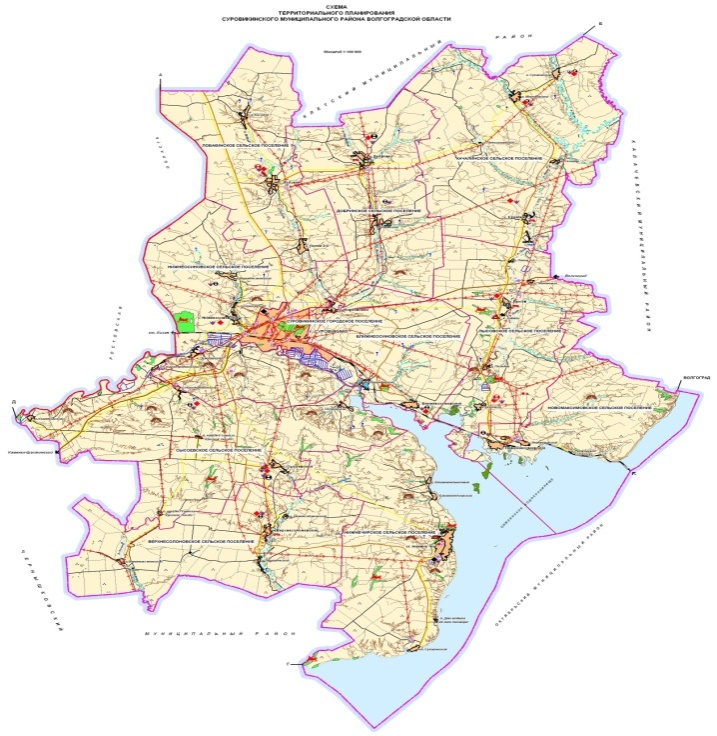 №п/пОтрасль экономикиНаименованиеорганизацииКраткое описание инвестиционного проектаОбъем инвестиций(тыс. руб.)Сельское хозяйствоАО «Рассвет»Строительство зерносклада на 2000 тонн2500,00Сельское хозяйствоОАО «Добринское»Реконструкция зерносклада3000,00Сельское хозяйствоИП глава К(Ф)Х Аллахвердиев Борис Ага ОглыОрганизация семейной молочной фермы на 100 голов коров молочного направления13649,00Сельское хозяйствоИП глава КФХ Батрханов Рустам ХамитовичСоздание молочной фермы на 300 голов коров36051,54Сельское хозяйствоПЗК им.ЛенинаВведение орошаемого участка на 500 га30000,00Сельское хозяйствоПЗК им.ЛенинаСтроительство крытой площадки для хранения техники и инвентаря2500,00Сельское хозяйствоИП глава КФХ Абиатари Х.Н.Реконструкция животноводческой фермы на 200 голов КРС3800,00Сельское хозяйствоИП глава КФХ Лыгин Александр ЮрьевичСоздание молочной фермы на 30 голов коров2900,00Сельское хозяйствоСПК «Осиновский»Реконструкция зерносклада на 2000 тонн2300,00Сельское хозяйствоИП глава КФХ Дугин Алексей ВалерьевичРасширение производства14450,00Сельское хозяйствоИП глава КФХ Солодков Ю.А.Строительство зерносклада3000,00Сельское хозяйствоООО «АгроЧир»Реконструкция коровника на 200 голов КРС3200,00Сельское хозяйствоООО «Дон»Реконструкция зерносклада2000,00